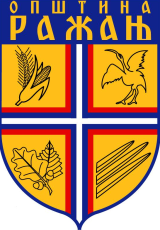 РЕПУБЛИКА СРБИЈАОПШТИНА РАЖАЊПРЕДСЕДНИК ОПШТИНЕБрој: 642-22/20-01Датум: 01.11.2022.годинеНа основу члана 25. став 1. Закона о јавном информисању и медијима («Сл. гласник РС», број 83/2014, 58/2015 и 12/16-аутентично тумачење) и члана 24. став 1. Правилника о суфинансирању пројеката за остваривање јавног интереса у области јавног информисања («Сл. гласник РС», број 16/2016 и 8/2017) и пресуде Управног суда – Одељење у Нишу II-5 У.10234/20 од 29.09.2022. године, ПРЕДСЕДНИК ОПШТИНЕ доноси:Р  Е  Ш  Е  Њ  ЕО ДОДЕЛИ СРЕДСТАВА ИЗ БУЏЕТА ОПШТИНЕ РАЖАЊ ЗА ПРОЈЕКТЕ КОЈИМА СЕ ОСТВАРУЈЕ ЈАВНИ ИНТЕРЕС У ОБЛАСТИ ЈАВНОГ ИНФОРМИСАЊА У 2020. ГОДИНИI	Овим решењем утврђује се расподела средстава опредељених Одлуком о буџету Општине Ражањ  за 2022.  годину,  раздео 3, Општинска управа Ражањ, програм 15 - опште јавне услуге управе, програмска активност 0602-0001-функционисање локалне самоуправе и градских општина,  функција 130-опште услуге, економска класификација 423 –услуге по уговору, у укупном износу од 300.000,00 динара.Средства су OДОБРЕНА на следећи начин:	На основу овог решења, са сваким учесником конкурса који је добио средства за суфинансирање пројектних активности и који у року од 5 (пет) дана од дана пријема Решења, достави нову спецификацију трошкова у складу са одобреним средствима, биће закључен уговор.II	ОДБИЈАЈУ СЕ остале пријаве: Агенције за консалтинг „Лотис“ Крушевац, Новости дана. ПС ДОО Ниш, „DM VISION MEDIA“ ДОО Београд, Мултикултура Србије Мала Врбница, ДОО Реорганизација Ниш, Радње за производњу телевизијског програма Арго Југ медиа Ниш, РТВ „Belle amie“ ДОО Ниш и Народних новина ДОО Ниш, у целости.О б р а з л о ж е њ е 	Општинско веће општине Ражањ је дана 29.01.2020. године, расписало јавни позив за учешће на конкурсу за суфинансирање пројеката ради остваривања јавног интереса у области јавног информисања у 2020. години. Јавни позив је званично објављен на интернет страници општине Ражањ http://www.razanj.org/ .	На основу члана 24. Закона о јавном информисању и медијима („Сл. гласниk РС“, број 83/2014, 58/2015 и 12/16-аутентично тумачење) и члана 19-22. Правилника о суфинансирању пројеката за остваривање јавног интереса у области јавног информисања («Сл. гласник РС», број 16/2016 и 8/2017), председник општине Ражањ је решењем број 642-14/20-01 од 04.05.2020. године, образовао Комисију за оцену пројеката поднетих на конкурс за суфинансирање пројеката из буџета општине Ражањ у области јавног информисања ради остваривања јавног интереса у 2020. години, у саставу:1. Милорад Додеровић, Удружење новинара Србије2. Никола Лазић, Пословно удружење Локал прес и Асоцијација независних електронских медија 3. Љиљана Стојановић, Независно удружење новинара СрбијеСтручна служба органа који је расписао конкурс је констатовала да је приспело 11 благовремених пријава и то:Уочени недостаци у пријавама благовремено су отклоњени тако да су целокупну документацију доставили сви подносиоци пријава. О раду Комисије сачињен је записник број 642-21/20-01 од 15.05.2020. године.	На почетку заседања за председника комисије чланови су између себе изабрали Милорада Додеровића.Koмисија је у даљем раду једногласно одлучила да се подрже следећи пројекти и износ од 300.000,00 дин расподелила на следећи начин:Подносилац пријаве Друштво за информисање „Ал-прес“ д.о.о. Алексинац, Ул.Књаза Милоша 114 стан 17, 18220 Алексинац.За пројекат предлагач је потраживао 184.000,00 динара а подржава се са 80.000,00 динара. Пројекат је добро образложен уз добро одабране циљне групе. Свакодневно објављивање  садржаја преко колажних и информативних емисија који ће се редовно постављати на портал alpress потврђује остваривање јавног интереса. Сарадња општине Ражањ и радио Алексинца се и претходном периоду остваривала професионално и у јавном интересу грађана општине Ражањ што квалификује  овај пројекат за подршку у суфинансирању.Центар за регионални развој „ДАРС“ –Алексинац, Ул.Књаза Милоша 114 стан17 18220 Алексинац.За пројекта „Од Прасковче до Витошевца“ предлагач је потраживао 119.000,00 динара а подржава се са 80.000,00 динара. У образложењу пројекта се наводи да ће  у пет бројева на по четири стране овог месечника бити објављивани садржаји о целокупном друштвеном, економском и културном животу а да ће ти садржаји бити постављани и на странице портала алпресс. Месечник “Новости југа“ се иначе бесплатно дистрибуира поред Ражња још и у општинама Алексинац, Сокобања, Сврљиг и Дољевац што повећава видљивост садржаја из овог пројекта.Радио телевизија „Канал М“ ДОО Параћин, Немањина бб, 37250 Параћин. За пројекат „Хроника Ражња“ предлагач је потраживао 260.000,00 динара, подржава се са 140.000,00. Комисија сматра да ће се кроз емитоване и репризиране аналитичке истраживачке и информативне садржаје који су планирани пројектом бити задовољен јавни интерес грађана. Пројекат садржи добро одабране циљне групе и добро образложен буџет.Комисија је једногласно одлучила да се следећи пројекти не подрже:Подносилац пријаве Агенција за консалтинг „ ЛОТИС“ Саша Пауновић ПР Јужноморавске бригаде 42, 37000 Крушевац.Комисија није подржала овај пројекат зато што сматра на основу приложених информација из пријаве да подносилац нема искуства да реализује пројекат медијске писмености младих. Осим тога Комисија је у предлогу буџета утврдила да је он нереалан, а као пример се наводи то што подносилац пријаве тражи да се из буџета суфинансира отварање налога на друштвеним мрежама што није у складу са јавним интересом општине Ражањ.Новости дана. РС ДОО Ниш –Медијана, Ул. Наде Томић број 21, 18000 Ниш.Овај медиј је са истим или сличним пројектом већ конкурисао у неколико општина. Циљне групе нису јасно дефинисане видљива је неусклађеност активности са буџетом пројекта, а осим тога развој туризма не спада у приоритете општине Ражањ па према томе комисија сматра да овај пројекат није у јавном интересу општине Ражањ. Прошле године конкурисано је са истим пројектом који је одбијен, а недостаци који су наведени у прошлом пројекту нису у међувремену исправљени.Мултикултура Србије, Мала Врбница бб, код Крушевца, 37233 Велика Врбница. Комисија није прихватила овај пројекат јер је мишљења, заснованог на законским одредбама, да је тема пројекта неизводљива с обзиром да инвалиди рада немају право на рад. Самим тим тема пројекта није у јавном интересу грађана општине Ражањ.ДОО „ РЕОРГАНИЗАЦИЈА“ НИШ, УЛ: Наде Томић бр.21, 18000 Ниш.Пројекат није подржан из више разлога. Подносилац пријаве није приказао своје искуство у спровођењу сличних или било каквих пројеката што комисију доводи у сумњу у могућност остваривања циљева овог пројекта.Лела Грујић ПР Радња за производњу телевизијског програма Агро Југ Медиа Ниш, Паси Пољана, ул. Геце Кона бб, 18106 Ниш.Комисија није подржала овај пројекат из више разлога. У опису значаја пројекта није конкретно наведена општина Ражањ већ седам управних округа. Осим тога подносилац пријаве је навео да ће медијски садржај емитовати на РТВ Куршумлија која је врло слабо доступна грађанима општине Ражањ и самим тим није у јавном интересу грађана општине Ражањ. Резултати пројекта нису добро дефинисани и нису усклађени са циљевима пројекта.РТВ „Belle amie“ ДОО, Трг краља Милана 6-8, 18000 Ниш.Комисија није подржала овај пројекат из више разлога. Као назив пројекта наведено је „Ко је ко у Ражњу“ а као циљ промоција потенцијала општине Ражањ и подстицај младих да остану у Ражњу што апсолутно није у складу једно с другим. На другој страни циљне групе су неусклађене са темом пројекта па су као циљна група наведени сами чланови пројектног тима што никако не може бити у јавном интересу општине Ражањ.Народне новине ДОО Ниш, Генерала Боже Јанковића 9, 18000 Ниш.Комисија је одлучила да не подржи овај пројекат. Примарна циљна група је лоше дефинисанајер њу не могу да чине чланови пројектног тима. Иако се пројекат бави економијом у циљним групама нису наведени привредници, инвеститори и остали којима овај пројекат треба да буде намењен како ни сами грађани општине јер нису наведени као примарна циљна група. Комисија због наведеног сматра да пројекат није у јавном интересу општине Ражањ.„DM VISION MEDIA“ ДОО Београд- Стари град, Дубровачка 3, 11158 Београд.Комисија одбија суфинансирање овог пројекта зато што је као медиј наведен портал у обрасцу пријаве а у оквиру броја и врсте наведена публикација и у штампаном издању. Није наведен прецизан број планираних медијских садржаја, значај пројекта није добро описан као ни циљ пројекта. Пројектна документација попуњена је ручно што није у складу са добром праксом. Пријава пројекта је непрофесионално одрађена, нема доказа о искуству подносиоца пројекта као и о одрживости истог, нису достављене кратке биографије кључних учесника у пројекту, што је један од приоритета јавног позива. Комисија је оценила да овај пројекат не задовољава јавни интерес грађана општине Ражањ.   Комисија је једногласно донела предлог о расподели средстава.Имајући у виду напред наведено, одлучено је као у члану I и II овог решења.ПОУКА О ПРАВНОМ СРЕДСТВУ:Ово решење је коначно и против њега се може покренути управни спор.  Решење доставити: учесницима конкурса;архиви.                                                                                                Председник општине Ражањ                                                                            _______________________________________	 Добрица СтојковићНазив/име подносиоца пријавеНазив пројектаОбластУкупна вредност пројекта (рсд)Средства за која се аплицира код органа (рсд)Износ додељених средставаДруштво за информисање „Алпрес“ д.о.о.АлексинацУл.Књаза Милоша 114 стан 1718220 АлексинацРадио разгледница општине РажањРадио312.000,00 184.000,0080.000,00Центар за регионални развој“ДАРС“- АлексинацУл.Књаза Милоша114 стан 1718220 АлексинацОд Прасковчадо ВитошевцаШтампа224.000,00119.000,0080.000,00РТВ „Канал М“ ПараћинУлица Немањина бб35250 ПараћинХроника РажњаТелевизија334.200,00260.000,00140.000,00Ред.бројНазив/име подносиоца пријавеБрој под којим је пријава заведенаОбласт и вредност1.Агенција за консалтинг „ЛОТИС“ Саша ПауновићПРI Јужноморавске бригаде 4237000 Крушевац642-2/20-01 од 10.02.2020.годЕлектронско-Интернет издање „Медијска писменост младих“- назив пројекта Вредност пројекта: 40.000,00динараСредства за која аплицира: 31.250,00 динара2.Друштво за информисање „Ал-прес“ д.о.о. АлексинацУл.Књаза Милоша 114 стан 1718220 Алексинац642-3/20-01 oд 14.02.2020. годРадио„Радио разгледница општине Ражањ“-радијске емисије о друштвеном, економском, образовном, културном, спортском животу општине Ражањ- назив пројектаВредност пројекта: 312.000,00динараСредства за која аплицира: 184.000,00 динара3.Центар за регионални развој „ДАРС“-Алексинац Ул.Књаза Милоша 114Стан 1718220 Алексинац642-4/20-01 од 14.02.2020. годШтампа„Од Прасковча до Витошевца“-назив пројектаВредност пројекта: 224.000,00 динараСредства за која аплицира: 119.000,00 динара4.Новости дана .РС ДООНиш-МедијанаНаде Томић 2118000 Ниш642-5/20-01 од 14.02.2020.годЕлектронско-Интернет издање„Развојни потенцијали општине Ражањ у области инфраструктуре, екологије и аграра“ - назив пројектаВредност пројекта: 313.000,00 динараСредства за које се аплицира: 250.000,00 динара5.„DM VISION MEDIA“ ДООБеоград-Стари градДубровачка 3 11158 Београд642-6/20-01 од14.02.2020.годЕлектронско-Интернет издање„Развојни потенцијали општине Ражањ у области инфраструктуре, екологије и аграра“-назив пројектаВредност пројекта: 150.000,00 динараСредства за која се аплицира: 100.000,00 динара6.Мултикултура СрбијеМала Врбница бб, код Крушевца37233 Велика Врбница642-7/20-01 од14.02.2020.годЕлектронско-Интернет издање„Права и могућности запошљавања инвалида рада у Ражњу“-назив пројектаВредност пројекта: 252.000,00 динараСредства за која се аплицира:200.000,00 динара7.ДОО Реорганизација Ниш,Наде Томић број 21,18000 Ниш642-8/20-01 од14.02.2020.годЕлектронско-Интернет издање„Да роде не заобилазе Ражањ“-назив пројектаВредност пројекта: 263.000,00 динараСредства за која се аплицира: 210.000,00 динара8.Лела Грујић ПР Радња за производњу телевизијског програма Агро Југ медиа Ниш Паси Пољана, ул. Геце Кона бб18106 Ниш 642-10/20-01 од19.02.2020.годТелевизија„Младима пољопривреда остаје –Ражањ“-назив пројектаВредност пројекта: 267.000,00 динараСредства за која се аплицира: 133.000,00 динара9.РТВ „Belle amie“ ДООТрг краља Милана 6-818000 Ниш642-11/20-01 од19.02.2020.годТелевизија„Ко је ко у Ражњу“-назив пројектаВредност пројекта: 342.000,00 динараСредства за која се аплицира: 270.000,00 динара10.Народне новине ДОО Ниш Генерала Боже Јанковића 918000 Ниш642-12/20-01 од19.02.2020.годШтампа„Ражањ економски све јачи“-назив пројектаВредност пројекта:342.000,00 динараСредства за која се аплицира: 270.000,00 динара11.Радио телевизија „Канал М“ ДОО Параћин Немањина бб35250 Параћин642-13/20-01 од19.02.2020.годТелевизија„Хроника Ражња“-назив пројектаВредност пројекта: 334.200,00 динараСредства за која се аплицира: 260.000,00 динара